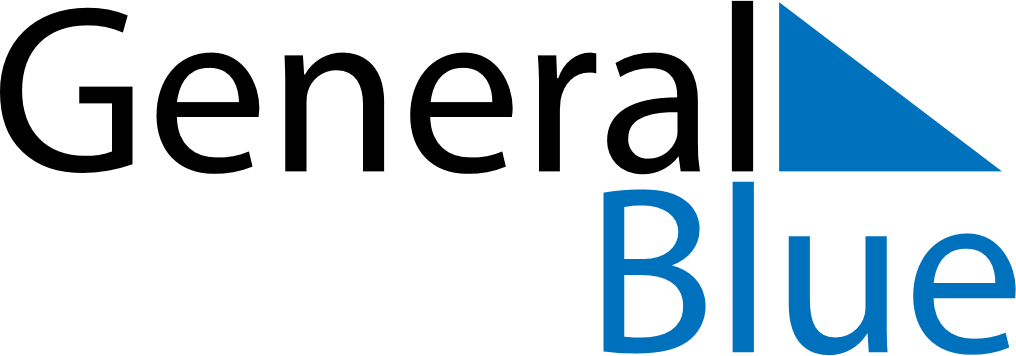 2018 – Q2Zambia  2018 – Q2Zambia  2018 – Q2Zambia  2018 – Q2Zambia  2018 – Q2Zambia  AprilAprilAprilAprilAprilAprilAprilSUNMONTUEWEDTHUFRISAT123456789101112131415161718192021222324252627282930MayMayMayMayMayMayMaySUNMONTUEWEDTHUFRISAT12345678910111213141516171819202122232425262728293031JuneJuneJuneJuneJuneJuneJuneSUNMONTUEWEDTHUFRISAT123456789101112131415161718192021222324252627282930Apr 2: Easter MondayMay 1: Labour DayMay 25: African Freedom Day